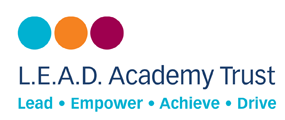 Da Vinci AcademyAccessibility PlanPolicy/Procedure management logContents1. Aims	22. Legislation and guidance	33. Action plan	44. Monitoring arrangements	75. Links with other policies	7Appendix 1: Accessibility audit	.8Appendix 2: Accessibility plan checklist……………………………………………………………………………………………………9…………………………………………………………………………………………………………………………….1. AimsSchools are required under the Equality Act 2010 to have an accessibility plan. The purpose of the plan is to:Increase the extent to which disabled pupils can participate in the curriculumImprove the physical environment of the school to enable disabled pupils to take better advantage of education, benefits, facilities and services providedImprove the availability of accessible information to disabled pupilsOur academy aims to treat all its pupils fairly and with respect. This involves providing access and opportunities for all pupils without discrimination of any kind.At Da Vinci Academy we aim to meet the obligations under the Public Sector Equality Duty (PSED) by having due regard to the need to:Eliminate discrimination and other conduct that is prohibited by the Equality Act 2010Advance equality of opportunity between people who share a protected characteristic and people who do not share itFoster good relations across all characteristics – between people who share a protected characteristic and people who do not share it As set out in the DfE guidance on the Equality Act, the academy aims to advance equality of opportunity by:Removing or minimising disadvantages suffered by people that are connected to a particular characteristic they have (e.g. pupils with disabilities, or gay pupils who are being subjected to homophobic bullying)Taking steps to meet the particular needs of people who have a particular characteristic (e.g. enabling Muslim pupils to pray at prescribed times) Encouraging people who have a particular characteristic to participate fully in any activities (e.g. encouraging all pupils to be involved in the full range of academy societies) Vision and values Our Academy fully supports the vision that: We believe that all children and young people have the right to be healthy, happy and safe; to be loved, valued and respected; and to have high aspirations for their future. Inclusion is the process of taking necessary steps to ensure that every young person is given equality of opportunity to develop socially, to learn and to enjoy community life. As an Academy we maintain an up to date SEN list which identifies students in line with the SEN code of practice categories. We work closely with the STEPS service at the local authority to develop our SEN provision The plan will be made available online on the school website, and paper copies are available upon request.Our school is also committed to ensuring staff are trained in equality issues with reference to the Equality Act 2010, including understanding disability issues.The school supports any available partnerships to develop and implement the plan.Our school’s complaints procedure covers the accessibility plan. If you have any concerns relating to accessibility in school, this procedure sets out the process for raising these concerns.This accessibility plan is structured to complement and support the school’s Equality Objectives identified as the following nine principles;All learners are of equal value We see all learners and potential learners, and their parents and carers, as of equal value: whether or not they are disabled whatever their ethnicity, culture, national origin or national status whatever their gender and gender identity  whatever their religious or non-religious affiliation or faith background whatever their sexual identity 2: We recognise and respect difference Treating people equally does not necessarily involve treating them all the same. Our policies, procedures and activities must not discriminate but must nevertheless take into account differences of life-experience, outlook and background, and the kinds of barrier and disadvantage which people may face, in relation to: disability, so that reasonable adjustments are made ethnicity, so that different cultural backgrounds and experiences of prejudice are recognised gender, so that the different needs and experiences of girls and boys, and women and men, are   recognised religion, belief or faith background sexual identity 3: We foster positive attitudes and relationships, and a shared sense of cohesion and belongingWe intend that our policies, procedures and activities should promote:positive attitudes towards disabled people, good relations between disabled and non-disabled people, and an absence of harassment of disabled peoplepositive interaction, good relations and dialogue between groups and communities different from each other in terms of ethnicity, culture, religious affiliation, national origin or national status, and an absence of prejudice-related bullying and incidentsmutual respect and good relations between boys and girls, and women and men, and an absence of sexual and homophobic harassment4: We observe good equalities practice in staff recruitment, retention and developmentWe ensure that policies and procedures should benefit all employees and potential employees, for example in recruitment and promotion, and in continuing professional development:whether or not they are disabledwhatever their ethnicity, culture, religious affiliation, national origin or national statuswhatever their gender and sexual identity, and with full respect for legal rights relating to pregnancy and maternity5: We aim to reduce and remove inequalities and barriers that already existIn addition to avoiding or minimising possible negative impacts of our policies, we take opportunities to maximise positive impacts by reducing and removing inequalities and barriers that may already exist between:disabled and non-disabled peoplepeople of different ethnic, cultural and religious backgroundsgirls and boys, women and men 6: We consult and involve widely We engage with a range of groups and individuals to ensure that those who are affected by a policy or activity are consulted and involved in the design of new policies, and in the review of existing ones. We consult and involve: disabled people as well as non-disabled people from a range of ethnic, cultural and religious backgrounds both women and men, and girls and boys gay people as well as straight •     transgender people 7: Society as a whole should benefit We intend that our policies and activities should benefit society as a whole, both locally and nationally, by fostering greater social cohesion, and greater participation in public life of:• disabled people as well as non-disabled • people of a wide range of ethnic, cultural and religious backgrounds • both women and men, girls and boys • gay people as well as straight • transgender people  8: We base our practices on sound evidence We maintain and publish quantitative and qualitative information about our progress towards greater equality in relation to: disability ethnicity, religion and culture gender 9: Objectives We formulate and publish specific and measurable objectives, based on the evidence we have collected and published (Principle 8) and the engagement in which we have been involved (Principle 7), in relation to: disability ethnicity, religion and culture gender We have included a range of stakeholders in the development of this accessibility plan, including pupils, parents, staff and governors of the school.Access to the curriculumAll areas of the curriculum are made available to students regardless of their disability. The PE department has appropriate alternative activities for SEND students where an activity cannot be made accessible or would be inappropriate an alternative activity is available. Handwriting practice and keyboard skills training is available to students. Staff training is available to improve access to the curriculum. Training is available from a number of sources. SEN are allocated a budget to purchase specialist equipment to increase access to the curriculum for disabled pupils. This may include books with large print, writing slopes and pencil grips, or adjustable desks and chairs.A review of the participation of disabled pupils during lesson observations informs future developments in inclusion.School Visits are planned to incorporate accessible venuesSchool minibuses are often inaccessible for pupils with mobility difficulties especially if they are wheelchair users. Learning Support Assistants are available to support students in lessons as identified by the Operational SENCOHomework clubs are held before school and at lunchtime and after school to support studentsSocial skills clubs are held for those who struggle in mainstream secondary school.Access to written informationWe have software to support students with reading difficulties such as Lexia.The Inclusion Hub and Library have suitable reading books for all abilitiesThe plan will be made available online on the school website, and paper copies are available upon request.Our academy is also committed to ensuring staff are trained in equality issues with reference to the Equality Act 2010, including understanding disability issues.The school supports any available partnerships to develop and implement the plan.Our academy’s complaints procedure covers the accessibility plan. If you have any concerns relating to accessibility in school, this procedure sets out the process for raising these concerns.This accessibility plan is structured to complement and support the school’s Equality Objectives. We have included a range of stakeholders in the development of this accessibility plan, including pupils, parents, staff and governors of the academy.2. Legislation and guidanceThis document meets the requirements of schedule 10 of the Equality Act 2010 and the Department for Education (DfE) guidance for schools on the Equality Act 2010.The Equality Act 2010 defines an individual as disabled if he or she has a physical or mental impairment that has a ‘substantial’ and ‘long-term’ adverse effect on his or her ability to undertake normal day to day activities. Under the Special Educational Needs and Disability (SEND) Code of Practice and under the Equality Act 2010, ‘long-term’ means something which has lasted or will last for a year or more or for the rest of the affected person’s life and ‘substantial’ is defined as ‘more than minor or trivial’. The definition includes sensory impairments such as those affecting visual impairments which cannot be treated with visual aids, such as by wearing spectacles or contact lenses or hearing, severe disfigurement and long-term health conditions such as ASD, ADHD, asthma, diabetes, epilepsy. Cancer, HIV and multiple sclerosis are considered to meet the definition at the point of diagnosis, irrespective of the level of impairment.Schools are required to make ‘reasonable adjustments’ for pupils with disabilities under the Equality Act 2010, to alleviate any substantial disadvantage that a disabled pupil faces in comparison with non-disabled pupils. This can include, for example, altering processes or requirements or the provision of an auxiliary aid.This policy complies with our funding agreement and articles of association3. Action planThis action plan sets out the aims of our accessibility plan in accordance with the Equality Act 2010. 4. Monitoring arrangementsThis document will be reviewed every 3 years, but may be reviewed and updated more frequently if necessary. It will be approved by  Academy Governing Body.5. Links with other policiesThis accessibility plan is linked to the following policies and documents:Health and safety policyEquality information and objectives (public sector equality duty) statement for publicationSpecial educational needs (SEN) information reportSupporting pupils with medical conditions policyAppendix 1: Accessibility auditThe table below contains some examples of features you might assess as part of an audit of the school’s physical environment. It is not an exhaustive list, and should be adapted to suit your own context.Appendix 2: Accessibility plan checklistThis checklist is based on the DfE’s advice on the Equality Act 2010.Document nameAccessibility PlanAuthorHelen TunneyDate approvedDate issuedDate of review September 2024AimCurrent good practiceInclude established practice and practice under developmentObjectivesState short, medium and long-term objectivesActions to be takenPerson responsibleDate to complete actions bySuccess criteriaIncrease access to the curriculum for pupils with a disabilityOur school offers a differentiated curriculum for all pupils.We use resources tailored to the needs of pupils who require support to access the curriculum.Curriculum resources include examples of people with disabilities.Curriculum progress is tracked for all pupils, including those with a disability.Targets are set effectively and are appropriate for pupils with additional needs. The curriculum is reviewed to ensure it meets the needs of all pupils.Short termTo liaise with Primary providers to review admissions before the start of academic yearTo identify pupils who may need additional provisionY7 Achievement Leader/ Operational SENCOSummer Term annuallyAppropriate procedures/resources are in placeIncrease access to the curriculum for pupils with a disabilityOur school offers a differentiated curriculum for all pupils.We use resources tailored to the needs of pupils who require support to access the curriculum.Curriculum resources include examples of people with disabilities.Curriculum progress is tracked for all pupils, including those with a disability.Targets are set effectively and are appropriate for pupils with additional needs. The curriculum is reviewed to ensure it meets the needs of all pupils.To review policies to ensure they include inclusive and reflective practiceTo monitor, evaluate and review current statutory policiesHeadteacherSLTAssistant Headteacher Intervention and InclusionOngoingPolicies reviewed to ensure curriculum meets the needs of all pupilsIncrease access to the curriculum for pupils with a disabilityOur school offers a differentiated curriculum for all pupils.We use resources tailored to the needs of pupils who require support to access the curriculum.Curriculum resources include examples of people with disabilities.Curriculum progress is tracked for all pupils, including those with a disability.Targets are set effectively and are appropriate for pupils with additional needs. The curriculum is reviewed to ensure it meets the needs of all pupils.To establish close liaison with parentsTo promote engagement, collaboration  and participation with parents/carers and school e.g. coffee mornings, parents evenings and celebration eventsHeadteacher, SLT and Operational SENCOOngoingEngagement and involvementIncrease access to the curriculum for pupils with a disabilityOur school offers a differentiated curriculum for all pupils.We use resources tailored to the needs of pupils who require support to access the curriculum.Curriculum resources include examples of people with disabilities.Curriculum progress is tracked for all pupils, including those with a disability.Targets are set effectively and are appropriate for pupils with additional needs. The curriculum is reviewed to ensure it meets the needs of all pupils.To ensure full access to the curriculum for all childrenTo review curriculum, resources, training of teachers and support staffHeadteacher,SLT and Operational SENCOOngoingTo respond to curriculum evaluation and needs of pupils and act accordingly. To seek advice and support from specialist teachersIncrease access to the curriculum for pupils with a disabilityOur school offers a differentiated curriculum for all pupils.We use resources tailored to the needs of pupils who require support to access the curriculum.Curriculum resources include examples of people with disabilities.Curriculum progress is tracked for all pupils, including those with a disability.Targets are set effectively and are appropriate for pupils with additional needs. The curriculum is reviewed to ensure it meets the needs of all pupils.Make staff aware of the need to consider accessibility within their classrooms when creating layouts and seating plans that may include wheelchairs and visitors with reduced mobility and sensory issues.Use of Go4SchoolsUse of support plans by all staff.Students needs known by all staffHeadteacherOperational SENCOAHT InclusionOngoingStaff will be aware of all students’ needs and ensuring appropriate provision is in place.Increase access to the curriculum for pupils with a disabilityOur school offers a differentiated curriculum for all pupils.We use resources tailored to the needs of pupils who require support to access the curriculum.Curriculum resources include examples of people with disabilities.Curriculum progress is tracked for all pupils, including those with a disability.Targets are set effectively and are appropriate for pupils with additional needs. The curriculum is reviewed to ensure it meets the needs of all pupils.Medium TermTo review SEN provision and attainment of pupils Termly data analysis. Attend Home school plan meetings.SLT/SENCoTermlyTermly report indicate progressIncrease access to the curriculum for pupils with a disabilityOur school offers a differentiated curriculum for all pupils.We use resources tailored to the needs of pupils who require support to access the curriculum.Curriculum resources include examples of people with disabilities.Curriculum progress is tracked for all pupils, including those with a disability.Targets are set effectively and are appropriate for pupils with additional needs. The curriculum is reviewed to ensure it meets the needs of all pupils.To promote the involvement students  with a disability in school lifeTo provide resources necessary such as wheelchair access, software for visually impaired, alternative communication strategies.Operational SENCo/Head teacherOngoingVariety of planned activities that reflect the needs of pupils. A named LSA leading on Physical need.Increase access to the curriculum for pupils with a disabilityOur school offers a differentiated curriculum for all pupils.We use resources tailored to the needs of pupils who require support to access the curriculum.Curriculum resources include examples of people with disabilities.Curriculum progress is tracked for all pupils, including those with a disability.Targets are set effectively and are appropriate for pupils with additional needs. The curriculum is reviewed to ensure it meets the needs of all pupils.Long TermReview targets and deliver findings to governing bodyEvaluate accessibility plan. Modify/adapt accordinglyHeadteacher/Governing BodyOngoingIncrease access to the curriculum for pupils with a disabilityOur school offers a differentiated curriculum for all pupils.We use resources tailored to the needs of pupils who require support to access the curriculum.Curriculum resources include examples of people with disabilities.Curriculum progress is tracked for all pupils, including those with a disability.Targets are set effectively and are appropriate for pupils with additional needs. The curriculum is reviewed to ensure it meets the needs of all pupils.Provision of laptops for students with mobility and learning needs.To identify pupils who may need additional provisionTo identify sources of funding to support the additional provisionHeadteacher/SLT/Operational SENCO/AHT InclusionOngoingStudents with mobility and learning needs successfully using laptops throughout their learning.Improve and maintain access to the physical environmentThe environment is adapted to the needs of pupils as required.This includes:Corridor widthAccessible parking baysAccessible toilets and changing facilitiesLibrary shelves at wheelchair-accessible heightDoor entry systemImprove the delivery of information to pupils with a disabilityOur academy uses a range of communication methods to ensure information is accessible. This includes:Internal signageLarge print resourcesPictorial or symbolic representations Long TermImprove internal signageIdentify suitable signage providersIdentify funding for suitable signage  Headteacher/SLTOn goingImproved signage within the academy FeatureDescriptionActions to be takenPerson responsibleDate to complete actions byNumber of storeysCorridor accessLiftsParking baysEntrancesRampsToiletsReception areaInternal signageEmergency escape routeswhat to coverwhat to covertips☐Your accessibility plan must set out how your academy aims to:Increase the extent to which disabled pupils can participate in the curriculumImprove its physical environment to enable disabled pupils to take better advantage of the education, benefits, facilities and services providedImprove the availability of accessible information to disabled pupilsAn audit could help you to identify potential barriers to access and what you could do about them. For example:Are all the shelves in the library accessible to all?Is there adequate lighting in all areas?Is information provided in large print, Braille, etc.?Do the curriculum and resources include examples of people with disabilities?☐Policy introductionWhat is the purpose of the policy? What legislation does it comply with? How does it help your academy meet its aims and values?☐Details of how you will make the academy’s curriculum, physical environment and information more accessible for people with disabilitiesThis section of the policy could include:TargetsThe strategies you will employ to meet these targetsTimescalesWho is responsible for particular targets/strategiesSuccess criteria☐Monitoring and evaluating the planWhen was the plan approved? When will it be reviewed? By whom?